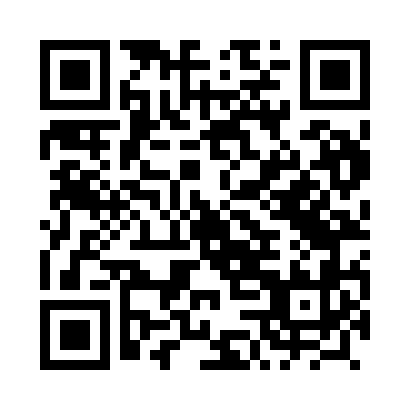 Prayer times for Skrzyszow, PolandWed 1 May 2024 - Fri 31 May 2024High Latitude Method: Angle Based RulePrayer Calculation Method: Muslim World LeagueAsar Calculation Method: HanafiPrayer times provided by https://www.salahtimes.comDateDayFajrSunriseDhuhrAsrMaghribIsha1Wed3:025:2212:435:498:0510:152Thu2:595:2012:435:508:0710:183Fri2:565:1812:435:508:0810:204Sat2:535:1712:435:518:1010:235Sun2:505:1512:435:528:1110:266Mon2:475:1312:435:538:1310:297Tue2:435:1212:435:548:1410:328Wed2:405:1012:435:558:1610:349Thu2:375:0912:425:568:1710:3710Fri2:345:0712:425:578:1910:4011Sat2:305:0612:425:588:2010:4312Sun2:275:0412:425:588:2210:4613Mon2:275:0312:425:598:2310:4914Tue2:265:0112:426:008:2410:5115Wed2:265:0012:426:018:2610:5116Thu2:254:5812:426:028:2710:5217Fri2:254:5712:426:038:2910:5318Sat2:244:5612:436:038:3010:5319Sun2:244:5512:436:048:3110:5420Mon2:234:5312:436:058:3310:5421Tue2:234:5212:436:068:3410:5522Wed2:224:5112:436:078:3510:5623Thu2:224:5012:436:078:3610:5624Fri2:214:4912:436:088:3810:5725Sat2:214:4812:436:098:3910:5726Sun2:214:4712:436:098:4010:5827Mon2:204:4612:436:108:4110:5828Tue2:204:4512:436:118:4210:5929Wed2:204:4412:446:118:4311:0030Thu2:204:4312:446:128:4411:0031Fri2:194:4312:446:138:4611:01